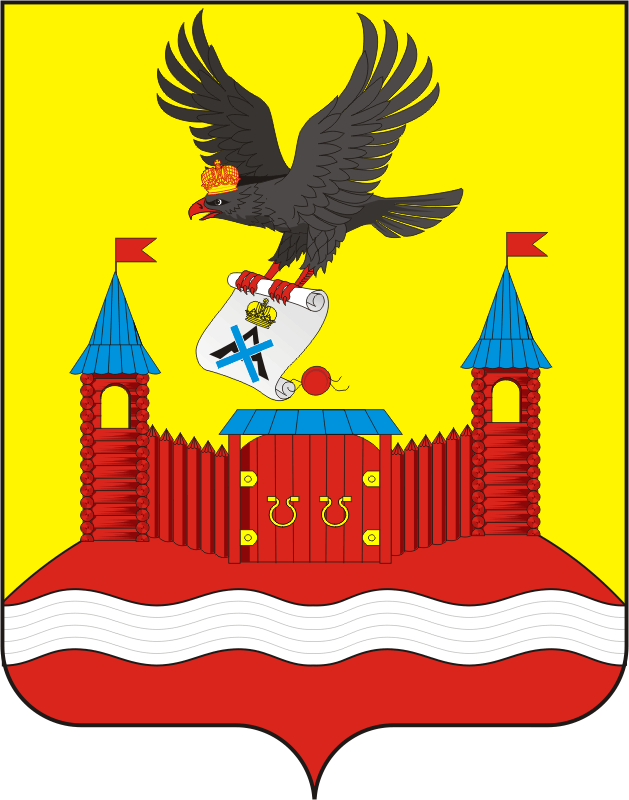 АДМИНИСТРАЦИЯ НОВОЧЕРКАССКОГО СЕЛЬСОВЕТАСАРАКТАШСКОГО РАЙОНА ОРЕНБУРГСКОЙ ОБЛАСТИП О С Т А Н О В Л Е Н И Е _________________________________________________________________________________________________________26.10.2021   	                                  с. Новочеркасск                                           № 73-пОб утверждении Положения о проверке соблюдения гражданином, замещавшим должность муниципальной службы в муниципальном образовании Новочеркасский сельсовет Саракташского района Оренбургской области, запрета на замещение на условиях трудового договора должности и (или) на выполнение работ (оказание услуг) в организации на условиях гражданско-правового договора, если отдельные функции муниципального управления данной организацией входили в должностные (служебные) обязанности муниципального служащего, и соблюдения работодателем условий заключения трудового договора или гражданско-правового договора с таким гражданином        В соответствии  с частью 6 статьи 12 Федерального закона от 25 декабря 2008 года № 273-ФЗ «О противодействии коррупции»,  Федеральным законом от 02 марта 2007 года  № 25-ФЗ «О муниципальной службе в Российской Федерации»,1. Утвердить Положение о проверке соблюдения гражданином, замещавшим должность муниципальной службы в муниципальном образовании Новочеркасский сельсовет Саракташского района Оренбургской области, запрета на замещение на условиях трудового договора должности и (или) на выполнение работ (оказание услуг) в организации на условиях гражданско-правового договора, если отдельные функции муниципального управления данной организацией входили в должностные (служебные) обязанности муниципального служащего, и соблюдения работодателем условий заключения трудового договора или гражданско-правового договора с таким гражданином (далее – Положение), согласно приложению.2. Настоящее постановление вступает в силу после его обнародования на территории муниципального образования и подлежит размещению на официальном сайте администрации Новочеркасского сельсовета. 3. Контроль за выполнением настоящего постановления оставляю за собой.Глава сельсовета                                                                            Н.Ф.СуюндуковПриложениек постановлению администрации  Новочеркасского сельсовета Саракташского района Оренбургской областиот 26.10.2021 № 73-пПОЛОЖЕНИЕо проверке соблюдения гражданином, замещавшим должность муниципальной службы в муниципальном образовании Новочеркасский сельсовет Саракташского района Оренбургской области, запрета на замещение на условиях трудового договора должности и (или) на выполнение работ (оказание услуг) в организации на условиях гражданско-правового договора, если отдельные функции муниципального управления данной организацией входили в должностные (служебные) обязанности муниципального служащего, и соблюдения работодателем условий заключения трудового договора или гражданско-правового договора с таким гражданином        1. Настоящее Положение определяет порядок осуществления проверки:а) соблюдения гражданином, замещавшим должность муниципальной службы в муниципальном образовании Новочеркасский сельсовет Саракташского района Оренбургской   области, включенную в Перечень должностей, утвержденный постановлением администрации муниципальном образовании Новочеркасский сельсовет Саракташского района Оренбургской области (далее -гражданин, замещавший должность муниципальной службы, в течение двух лет после увольнения с муниципальной службы запрета на замещение на условиях трудового договора должности в организации и (или) на выполнение в данной организации работ (оказание данной организации услуг) в течение месяца стоимостью более ста тысяч рублей на условиях гражданско-правового договора (гражданско-правовых договоров) (далее - трудовой (гражданско-правовой) договор), если отдельные функции муниципального управления данной организацией входили в должностные (служебные) обязанности муниципального служащего, без согласия комиссии по соблюдению требований к служебному поведению муниципальных служащих и урегулированию конфликта интересов (далее – комиссия);б) соблюдения работодателем условий заключения трудового (гражданско-правового) договора с указанным гражданином, замещавшим должность муниципальной службы.        2. Основаниями для осуществления проверки являются:а) письменная информация, поступившая от работодателя, который заключил трудовой (гражданско-правовой) договор с гражданином, замещавшим должность муниципальной службы, в порядке, предусмотренном Постановлением Правительства Российской Федерации от 21.01.2015 № 29 «Об утверждении Правил сообщения работодателем о заключении трудового или гражданско-правового договора на выполнение работ (оказание услуг) с гражданином, замещавшим должности государственной или муниципальной службы, перечень которых устанавливается нормативными правовыми актами Российской Федерации»; б) не поступление письменной информации от работодателя в течение десяти дней с даты заключения трудового (гражданско-правового) договора с гражданином, замещавшим должность муниципальной службы, при наличии решения комиссии о даче согласия (об отказе в даче согласия) на замещение на условиях трудового договора должности в организации и (или) на выполнение в данной организации работ (оказание данной организации услуг) на условиях гражданско-правового договора, если отдельные функции по муниципальному управлению этой организацией входили в его должностные (служебные) обязанности, до истечения двух лет со дня увольнения с муниципальной службы (далее - решение комиссии о даче согласия);в) письменная информация, представленная правоохранительными органами, государственными органами, органами местного самоуправления, их должностными лицами, организациями и гражданами (далее - лица, направившие информацию).       3. Информация анонимного характера не может служить основанием для проверки.       4. Проверка, предусмотренная пунктом 1 настоящего Положения, и информирование о ее результатах осуществляется главным специалистом по противодействию коррупции администрации Саракташского района по решению руководителя органа местного самоуправления в порядке, предусмотренном настоящим Положением в течение 10 рабочих дней с момента наступления одного из оснований для осуществления проверки, предусмотренных пунктом 2 настоящего Положения.       5. В случае поступления информации, предусмотренной подпунктом "а" пункта 2 настоящего Положения, проверяются должностные (служебные) обязанности лица, замещавшего должность муниципальной  службы, в отношении которого поступила информация, на предмет наличия в них отдельных функций муниципального управления организацией, с которой он заключил трудовой (гражданско-правовой) договор.      5.1. При отсутствии в должностных (служебных) обязанностях лица, замещавшего должность муниципальной службы, отдельных функций муниципального управления организацией, с которой он заключил трудовой (гражданско-правовой) договор, информация от работодателя приобщается к личному делу гражданина, замещавшего должность муниципальной службы (далее - личное дело).      5.2. При наличии в должностных (служебных) обязанностях лица, замещавшего должность муниципальной службы, отдельных функций муниципального управления организацией, с которой он заключил трудовой (гражданско-правовой) договор, проверяется наличие в его личном деле обращения в комиссию о даче согласия на замещение на условиях трудового договора должности в организации и (или) на выполнение в данной организации работ (оказание данной организации услуг) на условиях гражданско-правового договора и копии протокола заседания комиссии с решением о даче согласия.При наличии копии протокола комиссии с решением о даче согласия информация от работодателя приобщается к личному делу.При отсутствии копии протокола комиссии с решением о даче согласия, либо при наличии копии протокола комиссии с решением об отказе в даче согласия, информация о несоблюдении требований Федерального закона от 25 декабря 2008 года № 273-ФЗ «О противодействии коррупции»  направляется:- главе муниципального образования Ноовчеркасский сельсовет Саракташского района Оренбургской области;- работодателю, который информируется об обязательном прекращении трудового (гражданско-правового) договора с гражданином, замещавшим должность муниципальной службы;- в органы прокуратуры.  6. В случае не поступления письменной информации от работодателя, предусмотренной подпунктом «б» пункта 2 настоящего Положения, органы прокуратуры информируются о несоблюдении работодателем обязанности, предусмотренной». 7. При поступлении информации, предусмотренной подпунктом «в» пункта 2 настоящего Положения, в личном деле лица, замещавшего должность муниципальной службы, проверяется наличие:а) копии протокола комиссии с решением о даче согласия;б) письменной информации работодателя о заключении трудового (гражданско-правового) договора с гражданином, замещавшим должностьмуниципальной службы.В случае наличия указанных документов лица, направившие информацию, извещаются о соблюдении гражданином, замещавшим должность муниципальной службы, и работодателем требований Федерального закона от 25 декабря 2008 года № 273-ФЗ «О противодействии коррупции».В случае отсутствия указанных документов лица, направившие информацию, и органы прокуратуры, извещаются о несоблюдении гражданином, замещавшим должность муниципальной службы, и (или) работодателем требований Федерального закона от 25 декабря 2008 года № 273-ФЗ «О противодействии коррупции».